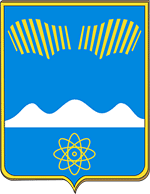 АДМИНИСТРАЦИЯ ГОРОДА ПОЛЯРНЫЕ ЗОРИ С ПОДВЕДОМСТВЕННОЙ ТЕРРИТОРИЕЙПОСТАНОВЛЕНИЕ«____» октября 2022 г.		                                                                      №____О повышении заработной платы работникаммуниципальных учреждений в 2022 годуВ целях обеспечения повышения уровня реального содержания заработной платы, п о с т а н о в л я ю:1.1. Произвести с 1 октября 2022 года увеличение размеров окладов                            (должностных окладов), в том числе минимальных размеров окладов, на 4,0%                работникам муниципальных бюджетных, автономных и казенных учреждений. 1.2.  Органам, осуществляющим функции и полномочия учредителей                              муниципальных учреждений, в срок до 01 ноября 2022 года внести соответствующие изменения в примерные положения (положения) по оплате труда работников подведомственных муниципальных бюджетных, автономных и казенных учреждений.2. Установить, что расходы, связанные с реализацией настоящего постановления, осуществляются за счет средств, предусмотренных в бюджете муниципального образования город Полярные Зори с подведомственной территорией на указанные цели, средств от иной приносящей доход деятельности и от сокращения                                      неэффективных расходов.3. Настоящее постановление вступает в силу с момента официального                  опубликования и распространяется на правоотношения, возникшие с 01 октября 2022 года.Глава города Полярные Зорис подведомственной территорией			                           М.О. ПуховВизы согласования:Правовой отдел _____________________«____» ______ 2022 г.Шпигарь1-дело, 1- ФО,1-ОО (в эл. виде), 1-ОКиДМ (в эл. виде), 1- УГХ (в эл. виде),1- газета    (в эл. виде)